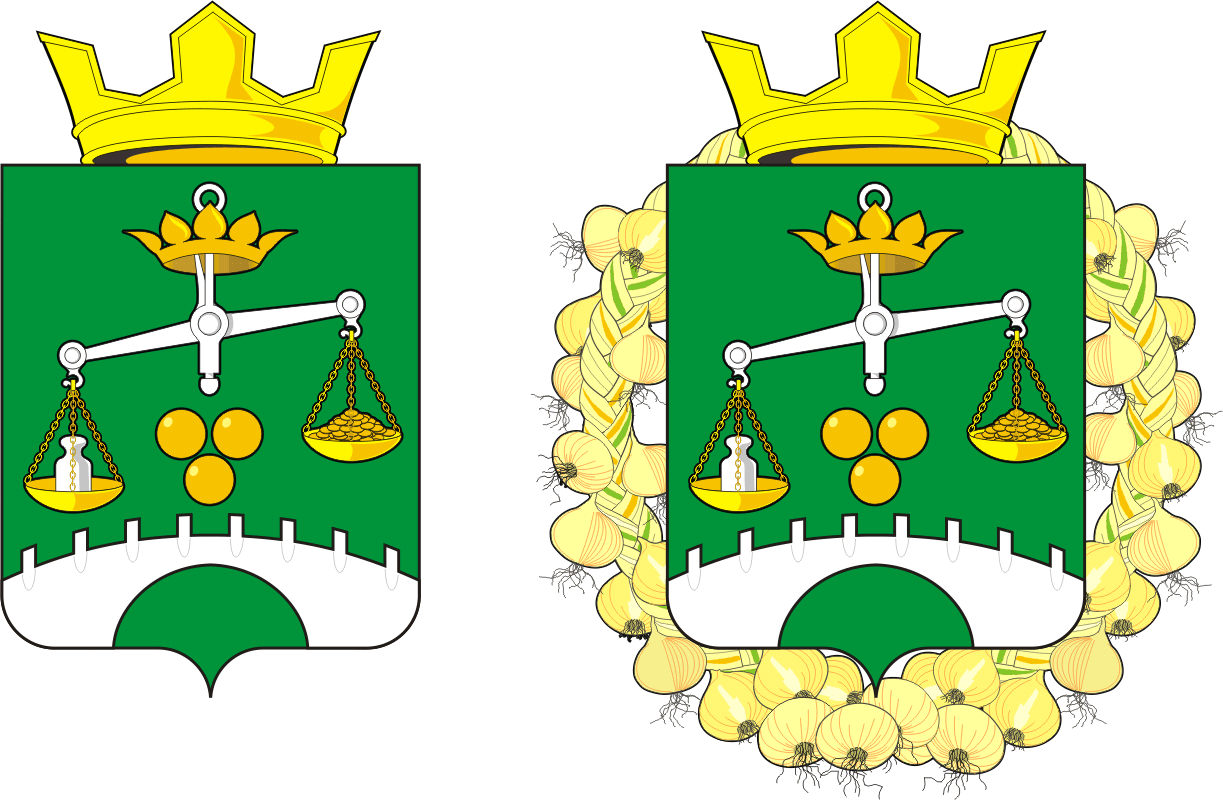 АДМИНИСТРАЦИЯ МУНИЦИПАЛЬНОГО ОБРАЗОВАНИЯ                  ПЕТРОВСКИЙ  СЕЛЬСОВЕТ САРАКТАШСКОГО РАЙОНАОРЕНБУРГСКОЙ ОБЛАСТИП О С Т А Н О В Л Е Н И Е27.10.2021 года		     		с.Петровское	                            № 61-пОб отмене Постановления администрации Петровского сельсовета от 05.02.2021 № 10 «Об утверждении Положения о порядке проведения антикоррупционного мониторинга на территории муниципального образования Петровский сельсовет Саракташского района Оренбургской области»В соответствии с Федеральным законом от 25.11.2008  № 273-ФЗ «О противодействии коррупции»,  Законом Оренбургской области от 15.09.2008 № 2369/497-IV-ОЗ «О противодействии коррупции в Оренбургской области»,  Уставом муниципального образования Петровский сельсовет  Саракташского района Оренбургской области1. Постановление администрации Петровского сельсовета Саракташского района Оренбургской области от 05.02.2021 № 10-п «Об утверждении Положения о порядке проведения антикоррупционного мониторинга на территории  муниципального образования Воздвиженский сельсовет  Саракташского района Оренбургской области» отменить как принятое за пределами полномочий.2. Настоящее постановление вступает в силу после дня его обнародования и подлежит размещению на официальном сайте муниципального образования Петровский сельсовет Саракташский район Оренбургской области. Контроль за исполнением постановления оставляю за собой.Глава  сельсовета								А.А.БарсуковРазослано: прокуратуре района, администрации района, в дело, на сайт.